Publicado en 15705 el 12/02/2015 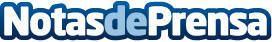 Spree commerce podría desbancar a Magento como solución e-commerceLa plataforma se está abriendo paso con mucha fuerza y muchos la consideran como la mejor plataforma e-commerce del mercadoDatos de contacto:2beDigitalAgencia de marketing digital de Barcelona y Santiago de Compostela.901 00 18 16Nota de prensa publicada en: https://www.notasdeprensa.es/spree-commerce-podria-desbancar-a-magento-como_1 Categorias: Marketing E-Commerce Software http://www.notasdeprensa.es